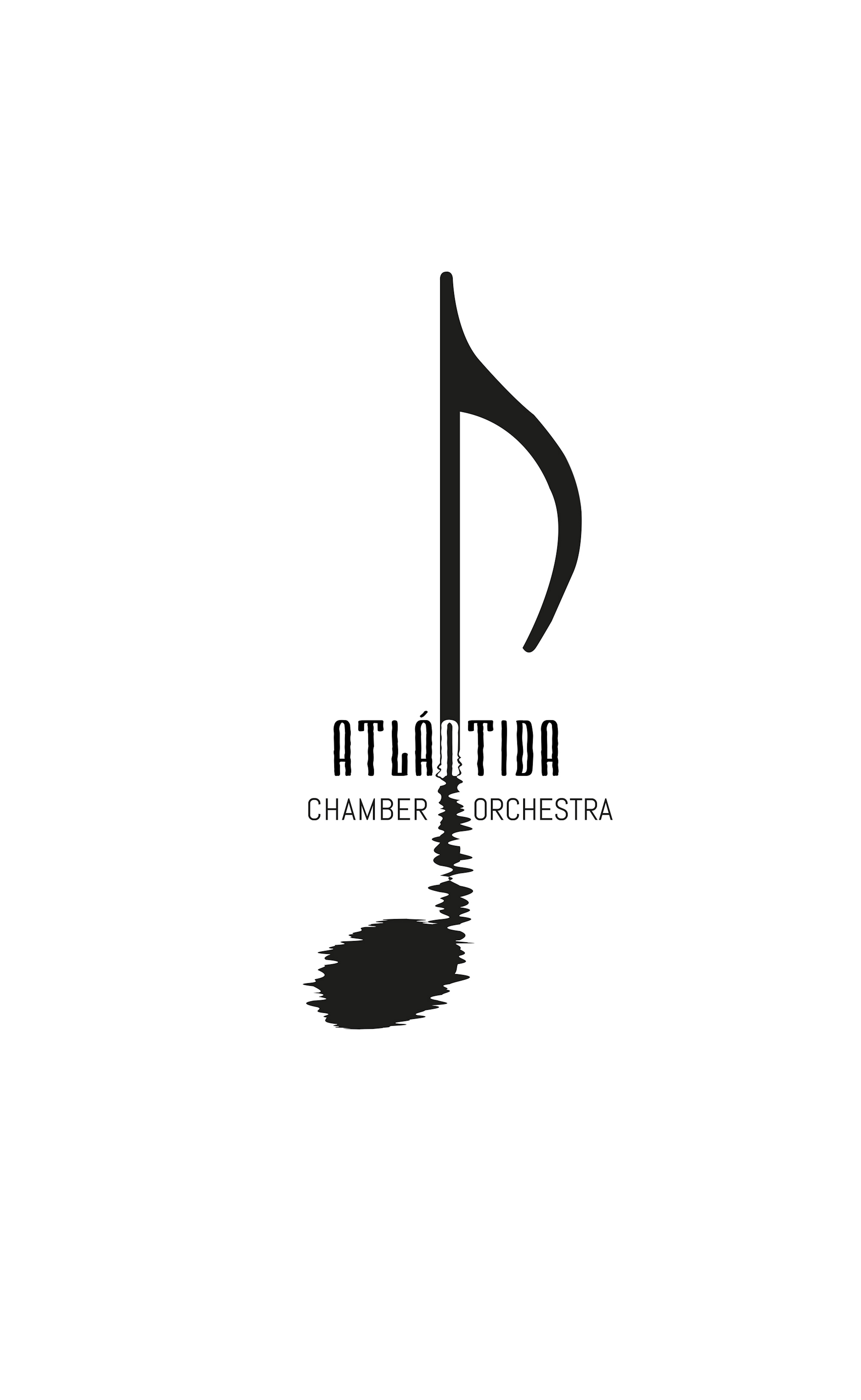 ATLANTIDA CHAMBER ORCHESTRADirector artístico y musical: Manuel TévarFormada por una plantilla titular de 40 músicos, la Atlantida Chamber Orchestra nace en el año 2015, fundada por su director artístico y musical Manuel Tévar. La agrupación nace como un proyecto formativo en clave de excelencia y hoy se reconoce como una de las orquestas de cámara más prominentes y prometedoras en nuestro país. Aquellos jóvenes que en 2015 eran sobresalientes y brillantes estudiantes de conservatorio, han crecido para ubicarse en las mejores escuelas nacionales e internacionales culminando un proceso que les ha llevado a superar sus propias expectativas. Actualmente la orquesta la forman en la mayoría de sus miembros músicos que han finalizado sus estudios superiores y comienzan su andadura como esa primera generación de profesionales de la orquesta. La Hochschule für Musik Freiburg, El Conservatorio della Svizzera Italiana, Lugano, el Real Conservatorio Superior de Madrid, El Liceu,   ESMUC, la UAX, el Conservatorio Manuel Massotti de Murcia o la Escuela Superior Reina Sofía son los centros donde un porcentaje de ellos está realizando estudios de máster culminando su proceso de formación.Desde sus primeros pasos la orquesta ha brillado con luz propia y se ha caracterizado por una extraordinaria calidad, la misma que provee un proceso artesano, el que ha gozado en su formación cada uno de los músicos que componen el proyecto.Su concepto humanista forma una familia y su concepto artístico ha conseguido una colección de joyas en manos de su orfebre. El espíritu de la agrupación es joven, vital, desenfadado, emotivo, pasional, su fuerza es el equilibrio de un grupo homogéneo en lo humano y la extraordinaria calidad en cada uno de sus cuerdas. "La Atlántida en el escenario es como una botella de cava, que cuando descorchas sabes que el corcho saldrá pero no sabes en qué dirección, y eso es apasionante, cada actuación de la orquesta lo es…"Atlántida  nace como un proyecto artístico interdisciplinar cuya fuente de inspiración es la música y cuyo eje aglutinador es el arte. Atlántida es un viaje desde todos los sitios y hacia cualquier lugar, es un reino de fantasía, es la inspiración de todos inalcanzable para cualquiera, es prosa y poesía, un claroscuro que no se ve pero se escucha, es ciencia y es literatura, Atlántida es una dirección cuyo camino deseamos vivir y por eso nace y siente. Desde su creación la orquesta ha desarrollado una intensa actividad por salas como el Auditorio Nacional de Música, Auditorio de Zaragoza, El Festival Las Piedras Cantan, Festival Noches del Infantado de Guadalajara, Festival Música Con Gusto Segovia, Festival de la Ribagorza, Auditorio Caja de Ávila entre otros, destacando entre la crítica su personalidad musical, su calidad y virtuosismo convirtiéndose en una de las orquesta jóvenes más destacadas de la actualidad musical.Para la temporada 2021-22 La orquesta celebra su primera temporada estable como orquesta residente del "Festival La Sierra Musicfest", la temporada musical de "Sottoclassics" en Soto Del Real y el ciclo Musica en Familia en el Auditorio Sanchinarro de Madrid, así como conciertos extraordinarios  en salas como el Teatro Juan Bravo de Segovia, el Teatro Buero Vallejo de Guadalajara, El auditorio Nacional de Música y giras tanto por España así como Francia, Portugal e Italia.www.atlantidachamberorchestra.com